ABSTRAKMODEL  MATEMATIKA    PENCEMARAN   AIR PADA n BAKOleh: Alya AnziraPencemaran  pada lingkungan  budidaya  dapat berasal dari pakan termakan  dan tidak termakan  oleh ikan.   Dalam berbagai  usaha budidaya  ikan bak menjadi  pilihan bagi  para  pengusaha,    para  pengusaha   ikan  memiliki  banyak  bak  untuk  budidaya ikan. Konsentrasi  polutan  dalam bak akan menurun  saat bak dimasukkan  air bersih, karena terjadi transportasi  massa polutan melalui adveksi dan dispersi.Penelitian  ini merupakan  penelitian  teoritis  yaitu  dengan  menganalisa  teori­ teori   yang   berkaitan   dengan   permasalahan    pencemaran    air  pada   n  bak   untuk mengetahui  bentuk model matematika  pencemaran  air pada n bak. Pada penelitian  ini dimodelkan   perubahan   konsentrasi   polutan  terhadap  waktu  dan  posisi  polutan  di dalam bak air .Berdasarkan  hasil penelitian  model matematika  pencemaran  air pada n bak ini berbentuk    sistem   persamaan    diferensial    parsial.   Diperoleh    model   matematika konsentrasi  polutan pada bak ke­n: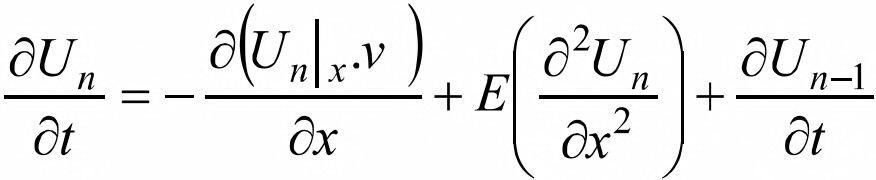 Berdasarkan  model yang diperoleh  didapat bahwa  semakin  lama konsentrasi  polutan akan  semakin  menurun  dan  semakin j auh interval  sumbu  x yang  di lewati  pol utan maka semakin tinggi konsentrasi  polutan.Kata kunci-Model Matematika,  Pencemaran  Air,  n Bak.